Приложение 12 к Нормам и правилам в области промышленной безопасности «Правила устройства и безопасной эксплуатации погрузчиков» (пункт 4.215. раздела IV)Внешний вид штабелеров с ручным передвижением и грузоподъемностью до 1000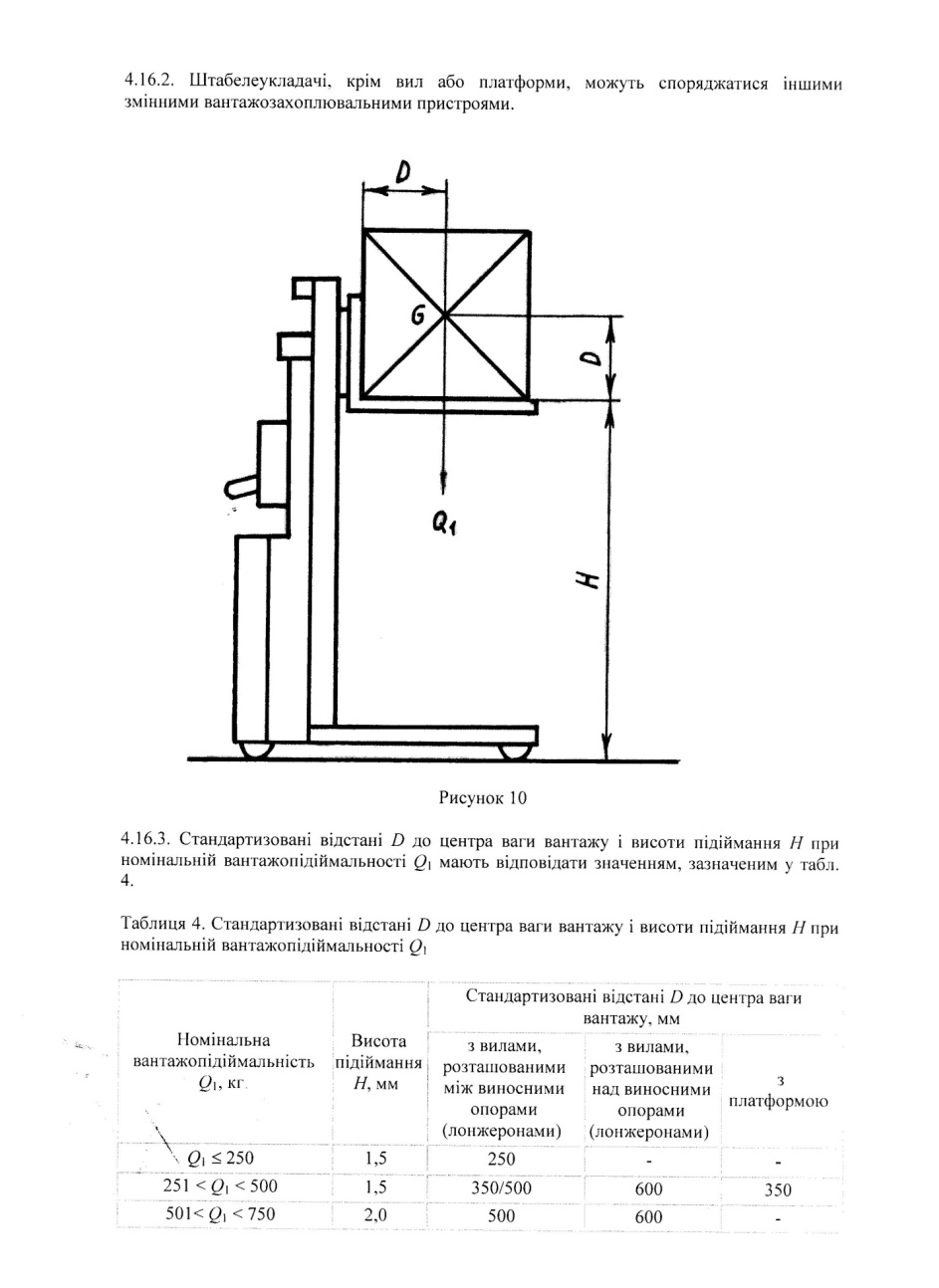 Рисунок 12.1